Тесты по темам.Тема 1. Правила оформления чертежа. (2 балла за каждый ответ)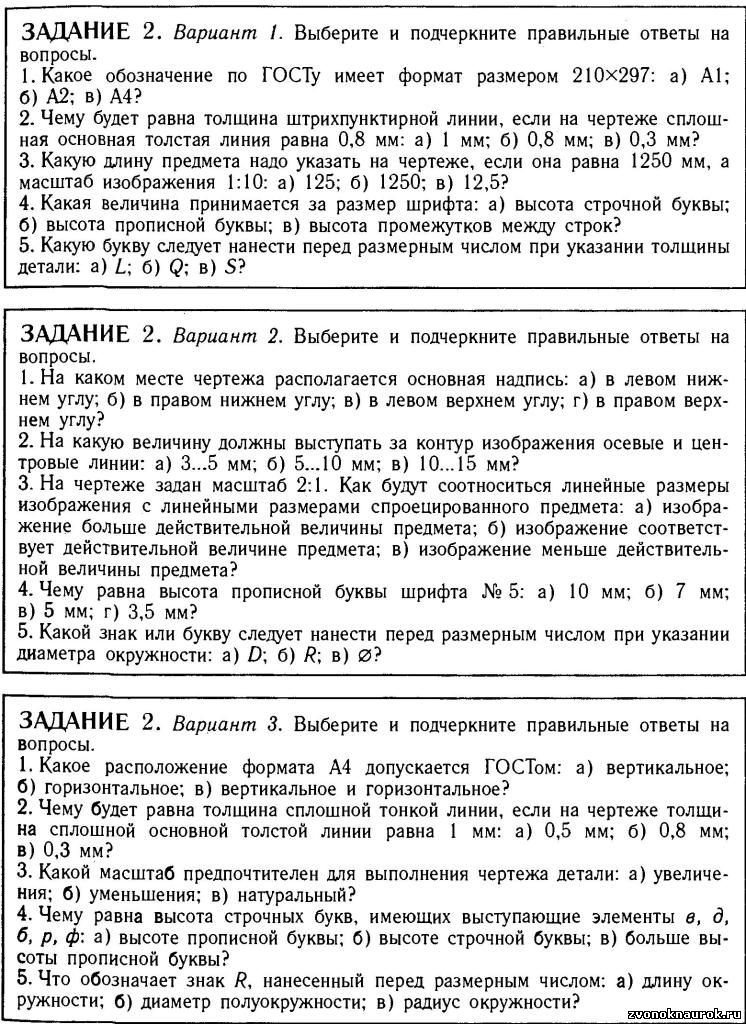 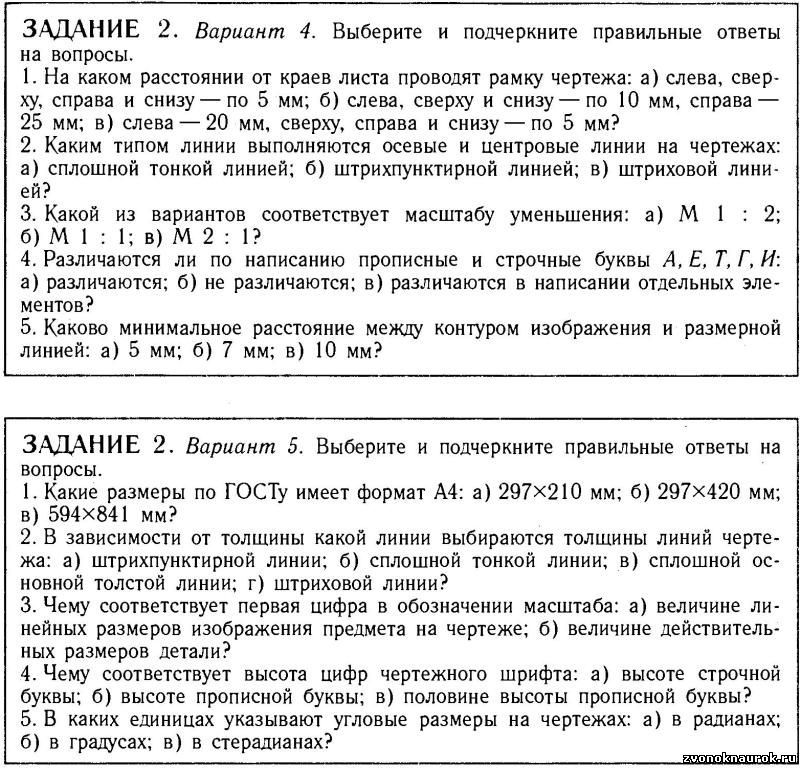 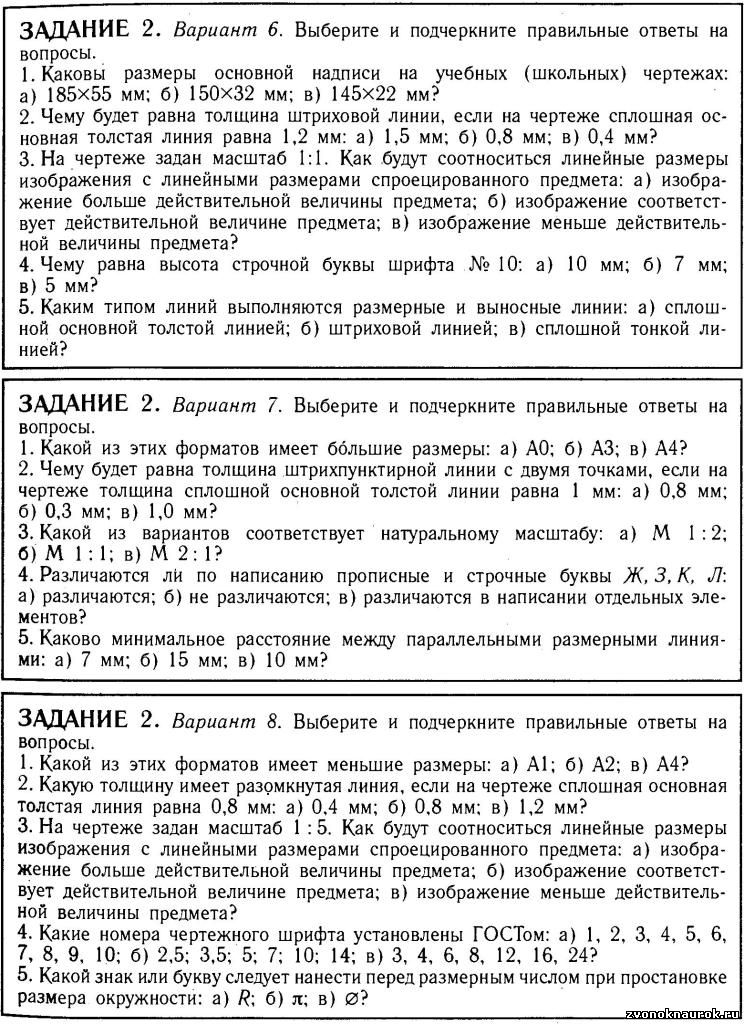 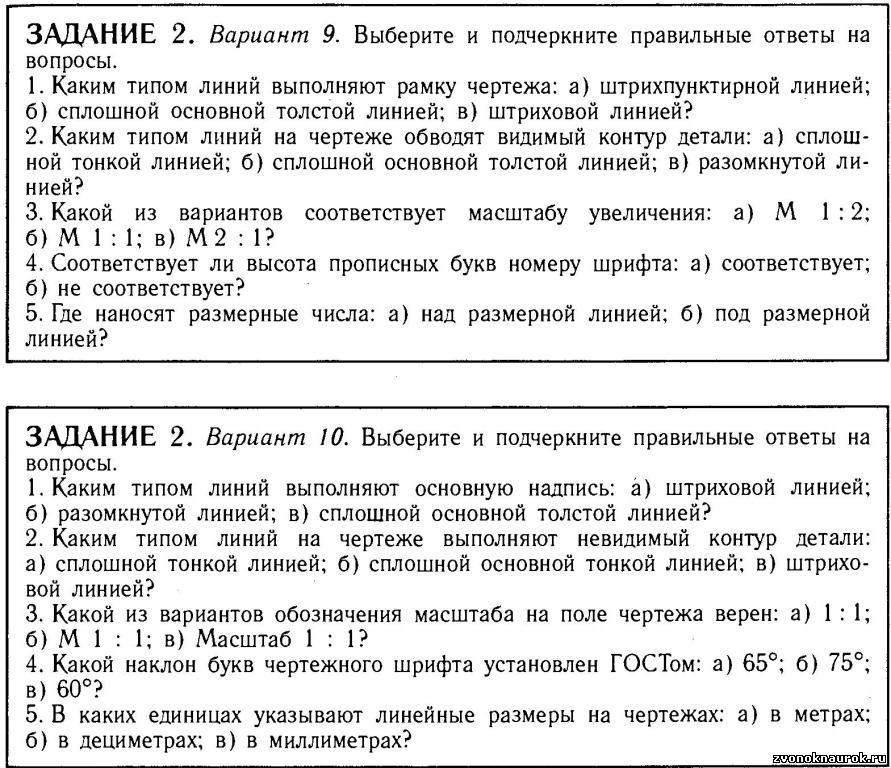 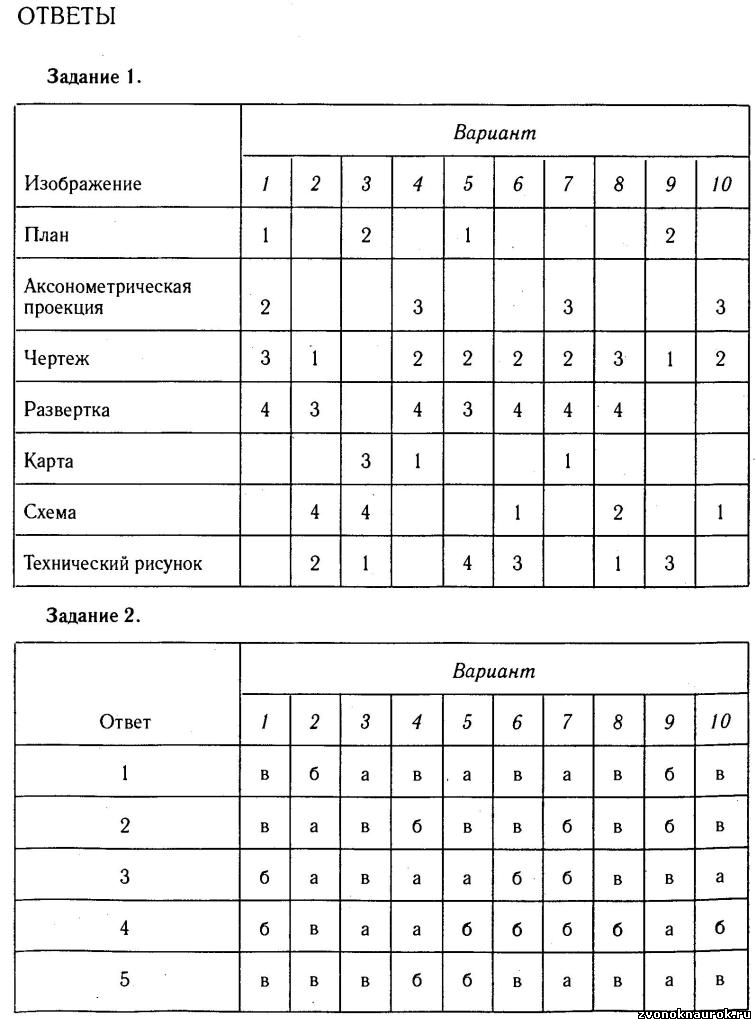 